"О выполнении полетов в Арабскую Республику Египет" По согласованному решению оперативного штаба по урегулированию вопросов, связанных с временным приостановлением авиационного сообщения с Египтом от 06 ноября 2015 года, в соответствии с решением Национального антитеррористического комитета, в связи с реальными угрозами совершения актов незаконного вмешательства в деятельность российских авиакомпаний для снижения рисков до особого указания: - 06 ноября 2015 года с 20:00 по московскому времени все российские коммерческие авиакомпании и эксплуатанты авиации общего назначения приостанавливают выполнение всех регулярных, транзитных и чартерных рейсов с пассажирами на борту в пункты на территории Арабской Республики Египет; - Росавиация обращается к пассажирам, планирующим в ближайшее время и в последующие дни совершить перелет из городов Российской Федерации в города Египта, не прибывать в аэропорты вылета. Рейсы в Каир, Шарм-эль-Шейх и Хургаду выполняться не будут; - Для вывоза пассажиров из аэропортов Египта российские авиакомпании будут осуществлять рейсы по регулярному и нерегулярному расписанию. Информация о статусе рейса – времени, дате и авиакомпании – будет доводиться до пассажиров, находящихся в Египте, всеми возможными коммуникационными способами; - Перевозка пассажиров и багажа из аэропортов Египта будет организована раздельными рейсами. Пассажирам в обязательном порядке необходимо учитывать условие раздельной перевозки при регистрации на рейс. - На борт воздушного судна разрешается проносить наиболее востребованные личные вещи, включая детское питание и лекарства первой необходимости, исключительно в ручной клади; - Просим пассажиров с пониманием отнестись к требованиям по провозу багажа; -В египетских аэропортах вылета – Каир, Шарм-эль-Шейх и Хургада – будут организованы специальные информационные стойки и работа представителей российских авиакомпаний и туристических операторов для максимально полного информирования пассажиров по их дальнейшим действиям. На базе Национального центра управления в кризисных ситуациях МЧС России открыт телефон «горячей линии», по которому российские туристы, отдыхающие в Арабской Республике Египет, смогут получить информацию о порядке возвращения в Россию. Бесплатный телефон «горячей линии» для звонков по России: 8-800-100-40- 61. Телефон для звонков из других стран: +7-499-995-57-26».Глава Администрации Шаталовскогосельского поселения Починковского районаСмоленской области                                               _________________/Е.А.Зыкова/                        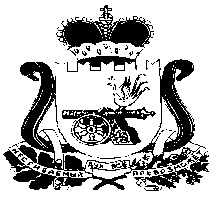 Администрация  Шаталовскогосельского поселения Починковского района Смоленской области216491 Смоленская областьПочинковский район,д. Шаталово, д. 236тел./факс: (48149) 3-22-57E-mail: Adm.shatalovo@yandex.ru« 09 » ноября 2015г.  № 1031ИНФОРМАЦИЯ